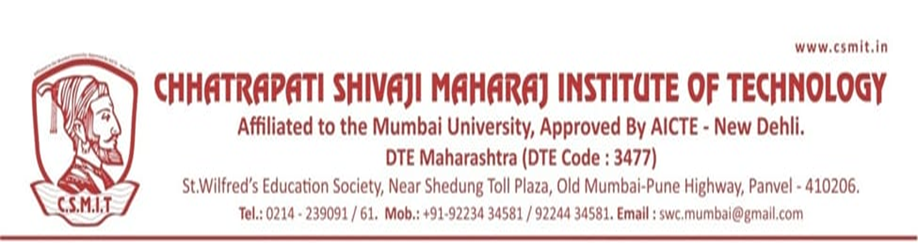 Chhatrapati Shivaji Maharaj Institute of Technology, Navi-MumbaiProgram Organized in Year 2020-21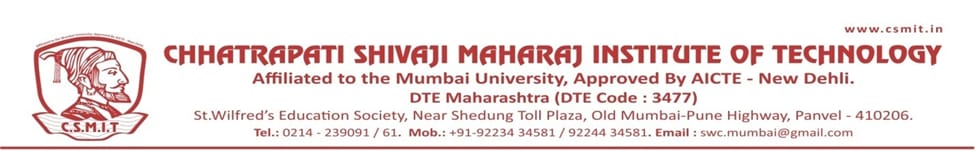 Sr.N.Name of ActivityOrganization Unit/ Collaboration AgencyDatePage No.1World Tuberculosis DayNSS24/03/20212NSS Special Camp 2021NSS22/03/2021 28/03/20213World Health DayNSS07/04/20214Dr. Babasaheb Ambedkar JayantiNSS14/04/20215Tree PlantationNSS05/06/20216International Yoga DayNSS/CSMIT21/06/20217